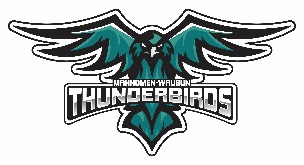 MEETING OF THE BOARD OF EDUCATIONINDEPENDENT SCHOOL DISTRICT NO. #435Wednesday, November 17, 20216:00 PMAGE N D A	1.0 CALL TO ORDER	2.0 ROLL CALL3.0 PLEDGE OF ALLEGIANCE4.0 APPROVAL OF THE AGENDA (Action Item)5.0 REPORTS5.1 	Board Committee and Special Meeting Reports	5.1.1School Forest Committee Meeting	5.1.2 School Forest User Group            5.2	Student Representative5.3 	Principals:     		5.3.1 Laurie Johnson       		5.3.2 Tim Spaeth5.4 	Assessment & Data Coach/Grant Coordinator – 				Charlene Gilliss	5.5 	Business Manager – Michelle Heisler5.6 	Superintendent – Lisa Weber5.7 	Activities Director – Jordan Spaeth5.8 	Maintenance Director – Dan Guenther5.9 	Technology Coordinator – Travis Gary5.10 	Representatives:						 		    	5.10.1	Non Certified								5.10.2	Certified- 			5.10.3 6.0 APPROVAL OF CONSENT AGENDA (Action Item)6.1 	Consider Approval of the Bills $561,837.366.2	Consider Approval of the Minutes	6.2.1	Federal Programs Public Hearing – October 27, 2021	6.2.2	Regular School Board Meeting – October 27, 20216.3 	Consider Approval for the Treasurer’s Report6.4 	Resignations 	  		6.4.1	 Breanna Bly- Full Time Substitute 	        6.5 	Permission to Hire
		    6.5.1    6.6	Permission to Post			7.0 Recognitions	7.1	Congratulations to our Thunderbirds for wining Section 8A Football Championship!7.2	Congratulations to Jordyn Zima for being selected the Senior Student of the month for November.  7.3	November Students of the Month:		Kindergarten:  Abby Saice, Porter Tilton, Collin Johnson1st Grade: Sophia Lhotka, Donnie St. Clair Nakona Keezer	2nd Grade: Brennen Villebrun-Ashley, Alexis Reller, Stella Johnson, Landon Lerud		3rd Grade:  Jase Weber, Slade Schroding, Eli Pazdernik		4th Grade: Aubree Racine, Ruby Zima5th Grade: Noah Pettit, Lilly Annette, Aubrey Gary6th Grade: Cade Walz, Kolten Clark, Taelyn Lefebvre, Sheyenne Somdahl7.4	Thank you to Mrs. Champa for putting on a wonderful Veteran’s Day video featuring our 3rd-grade students what a wonderful way to honor our Veterans. Thank you to all of our area Veterans for your service.  7.5	A special thanks to PTSO and Student Council for organizing a reverse Halloween Parade and Trunk or Treat in Waubun this year! It was well attended! We are fortunate to have supportive volunteers that dedicate their time to our students at Ogema and Waubun.7.6	Congratulations to Beau Hoban for being selected for the KRJB good student award!7.7	Congratulations to our poster contest winners: Michael Dakota, Rilee Bement, Finley Riggle, 	Rylie Berry, and not pictured Travis Bevins. Awesome Work!!!7.8  	The Gift of the Seven Grandfathers Award for Wisdom- Raylan Peterson, Rory Lhotka, Scar     	Boudreau, Rylie Berry, Dennis Jackson, Jordyn Zima.8.0 Public CommentPersons who wish to address the Board are requested to complete and submit a Public 	Request Form to the Board Secretary prior to the designated meeting time. When recognized, the person shall identify him/herself and the group represented if any. The person shall then state the reason for addressing the Board and shall be limited in time at the discretion of the Board Chair. Patrons should not expect a response from the Board.  If appropriate the Board Chair will direct follow-up activities. All comments must be in accordance with Board policies. Please see the appropriate form and sign-up sheet on the table near the door of the meeting room.9.0 Old Business (Discussion/Action)		9.1	Approve 2nd Reading FY 2020 Financial Statement and Auditor’s Report (Action)10.0 New Business (Discussion/Action) 	10.1	Approve the purchase of 20 security cameras in the Ogema Elementary School and 2 for the 			School Forest in the amount of$22,843.22(Action)10.2     Permission to Post Budget Publication for FY 2020 - 2021 (Action)10.3	Approve Mitch Ballard’s purchase of a new 2022 Saf-T –Liner C2 341TS Diesel 77 passengers 			School Bus. (Action)	10.4    Approve to update GASB 54 set-asides for FY2022 and adjust the committed Fund 			           Balance for the Enbridge donation dollars in the amount $366,294 and revise assigned Fund 		           Balances in the amount of $1,687,000.00. (Action)	10.5	Approve to move the Football Cheerleading Account (Student Activity) to the Mahnomen 			Schools student activities via the Co-op agreement for sports with a balance of $2,889.55.(Action)	10.6     Approve permission to create a Girls Basketball Student Activity Fund and move the balance of 			funds in Community Ed to a new account within fund 21. The balance of these funds are 				$15,943.94. (Action)	10.7    Approve to maintain current COVID-19 Protocols. (Action)11.0 Succeeding Meetings		11.1	Special Board Meeting         Truth & Taxation   December 15, 2021, 6:00 PM	Waubun	11.2	Regular Board Meeting			    December 15, 2021   6:30PM	Waubun12.0 Future Considerations for School Board13.0 Adjournment